SEGUIMIENTO VISITA REMODELACIÓN DE ESCUELA DE ITULCACHI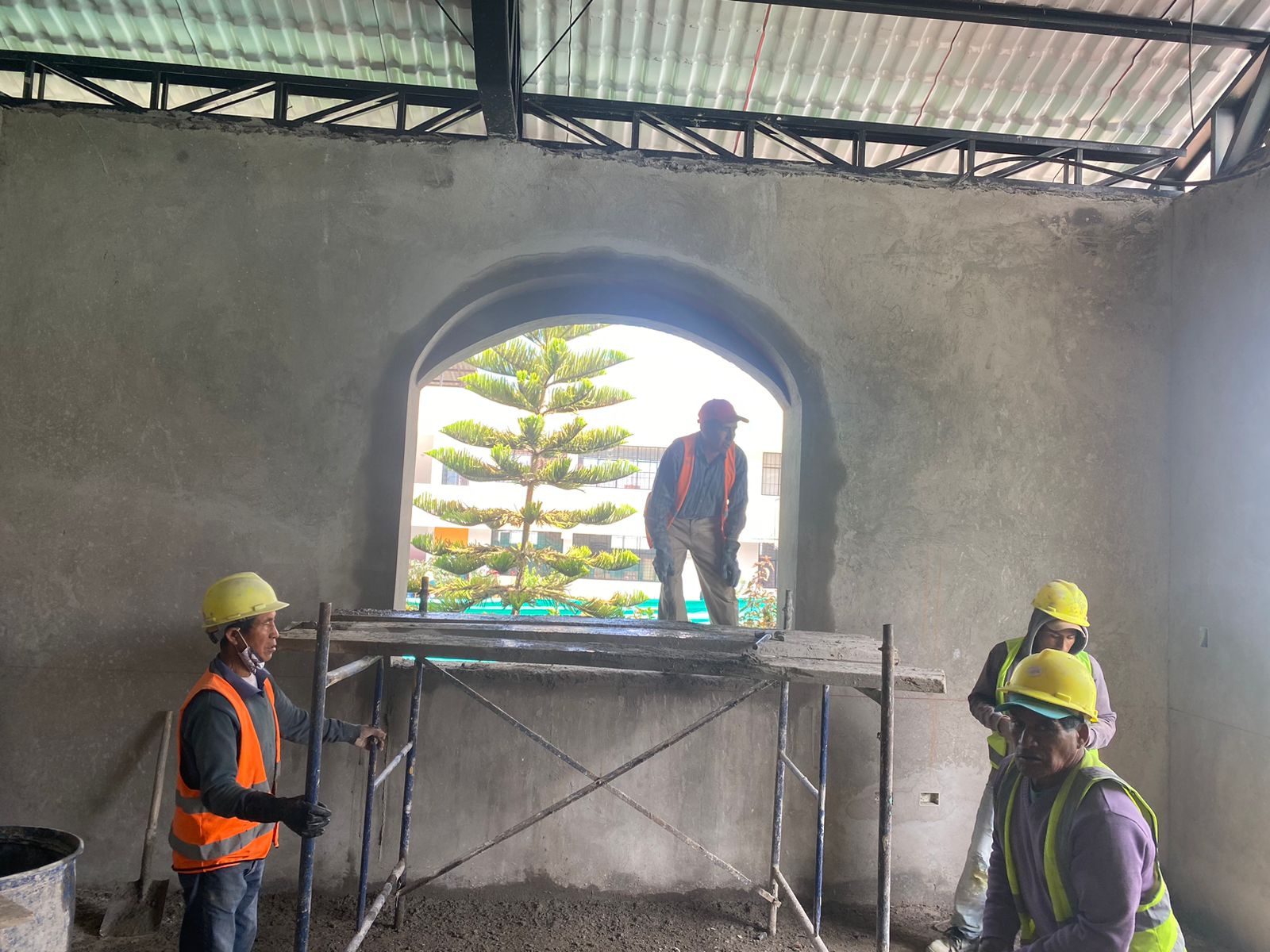 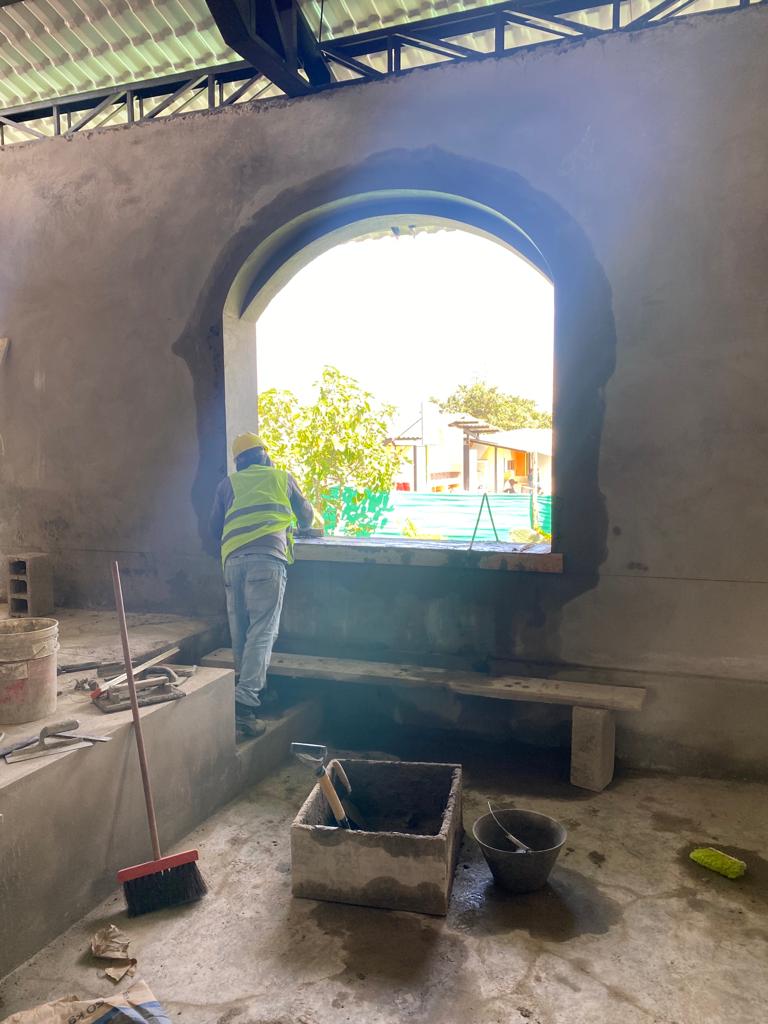 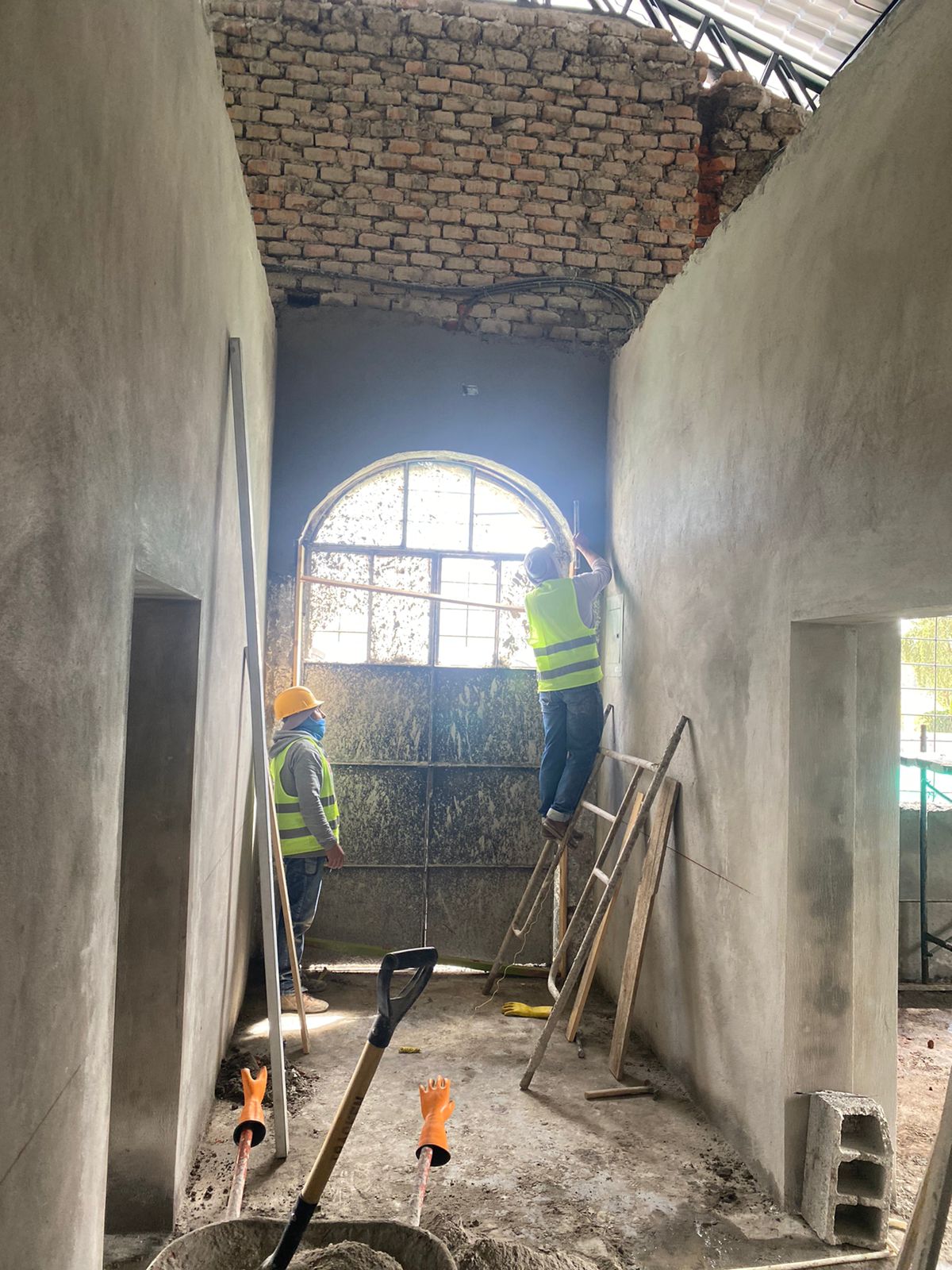 